Matematika 2.C - Opakovanie Vypočítaj reťazovku.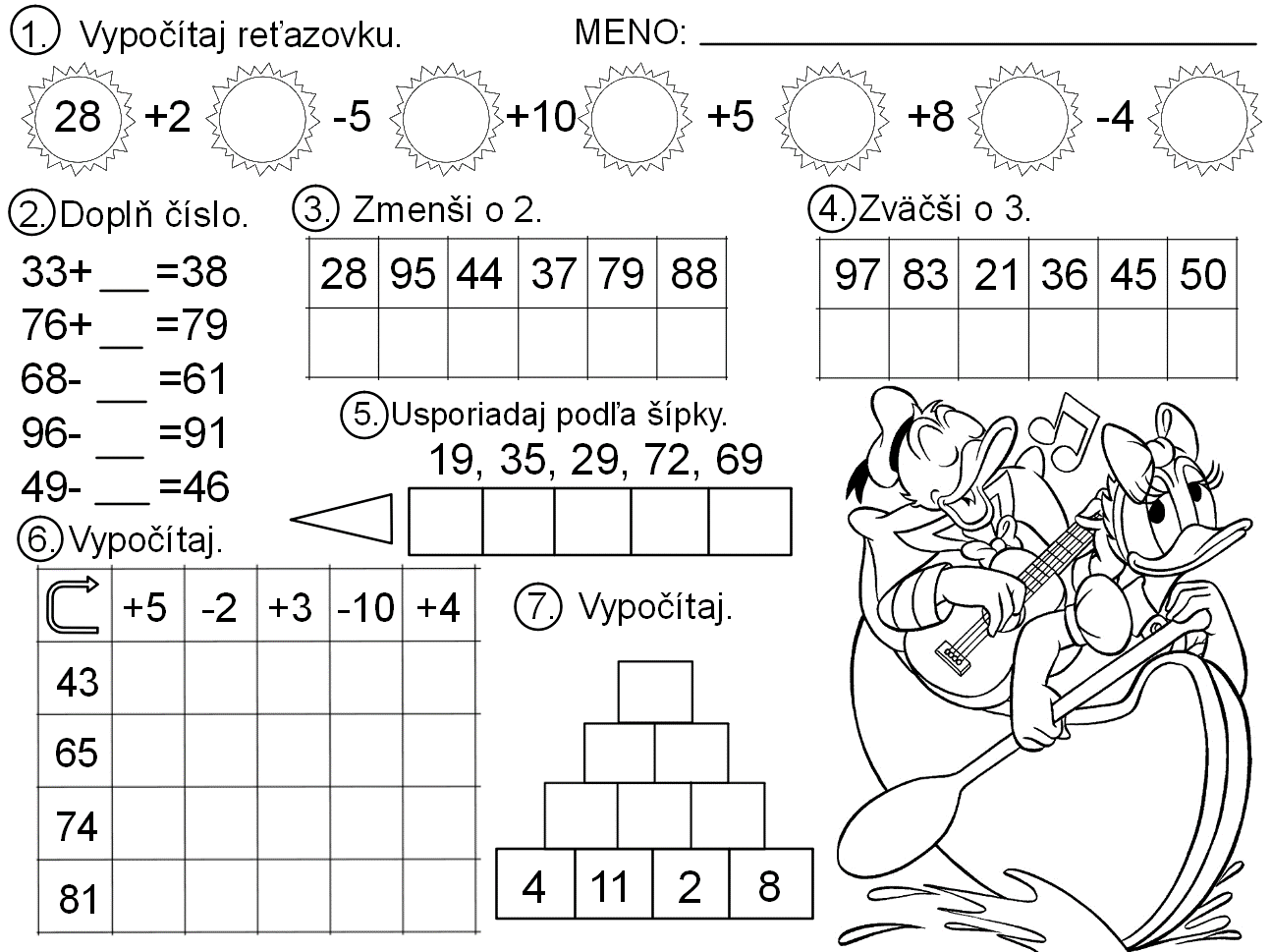 Doplň čísloVypočítaj reťazovku.Zväčší o 2.                                                         5.  Zmenší o 3.Usporiadaj podľa šípky. 